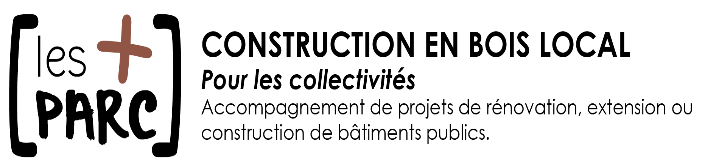 Se référer au Règlement du dispositif :  https://www.pnr-millevaches.fr/IMG/pdf/reglt_constructionbois.pdfLE DEMANDEURDEMANDEUR : NOM – Prénom et fonction du représentant : Adresse :Code postal :    	Commune : N° de téléphone :    	Courriel :N°de SIRET : Type d’opération sollicitéeType d’opération à mettre en œuvre : Travaux d’extension de bâtiment Travaux de construction de bâtiment Achat de matériaux bois 	 Bois local	 Certification et/ou labelisation (PEFC / FSC / Massif Central /...) Autre : Localisation du site de travaux (adresse, lieu-dit): Référence cadastrale : LE PROJETDescriptif du projet (Contexte et objectifs, projet de valorisation associé le cas échéant, …) : Types de travaux envisagés (descriptif matériaux et techniques) :Echéancier de réalisation du projet de restauration (estimatif) : Début des travaux : 		Fin des travaux : Dépenses et plan de financement du projetIl est impératif de décliner le montant du projet global en faisant notamment apparaitre le coût de l’étude architecturale et le coût des matériaux bois (se référer au règlement d’intervention)LES ENGAGEMENTS DU DEMANDEURJe soussigné(e)  atteste : Demande à bénéficier de subventions au titre [+ Parc] du Parc naturel régional de Millevaches en Limousin L'exactitude des renseignements communiqués dans le présent formulaire ;  Qu'aucun commencement d'exécution de travaux ne débutera avant que le dossier ne soit déclaré ou réputé complet (sauf autorisation spéciale) ;  Avoir pris connaissances et respecte le règlement d’intervention, disponible sur le site internet https://www.pnr-millevaches.fr/Les-Parc ; Atteste avoir pris connaissance que l'octroi d'une subvention implique mon engagement dans des actions coordonnées par le Parc naturel régional de Millevaches en Limousin. Notamment l'installation pendant un minimum de 6 mois d’un panneau de chantier fourni par le Parc naturel régional de Millevaches en Limousin. M'engage à :	- respecter les règles en matière de date de début et de fin de travaux et de demande de solde (indiquées par compte rendu de la décision de la Commission Locale organisée par le PNR de Millevaches en Limousin puis sur la convention d’attribution d’aide de la Région Nouvelle Aquitaine)	- réaliser les travaux conformément au projet approuvé par la Commission Locale A  le Signature du demandeurA remettre par courrier à l’adresse suivante :Parc naturel régional de Millevaches en Limousin7 route d’Aubusson19290 MILLEVACHESRenseignements :Violette JANET-WiolandChargée de mission Énergie Climat - Coordinatrice de la Rice Millevaches06 77 83 91 44 / v.janet-wioland@pnr-millevaches.fr Commune (ou groupement)         NATURE DES DEPENSESMontant en € HT totalMontant en € HT éligible|__|__| |__|__|__|, |__|__||__|__| |__|__|__|, |__|__||__|__| |__|__|__|, |__|__||__|__| |__|__|__|, |__|__||__|__| |__|__|__|, |__|__||__|__| |__|__|__|, |__|__||__|__| |__|__|__|, |__|__||__|__| |__|__|__|, |__|__|TOTAL|__|__| |__|__|__|, |__|__||__|__| |__|__|__|, |__|__|FINANCEURSMontant HTDispositif  [+ Parc] -  Région Nouvelle-Aquitaine|__|__| |__|__|__|, |__|__|Autre financeur : __________________________________________________|__|__| |__|__|__|, |__|__|Autre financeur : __________________________________________________|__|__| |__|__|__|, |__|__|Autofinancement|__|__| |__|__|__|, |__|__|TOTAL|__|__| |__|__|__|, |__|__|